Pokoloruj lub pomaluj farbami na czarny kolor sylwetę biedronki. Wytnij.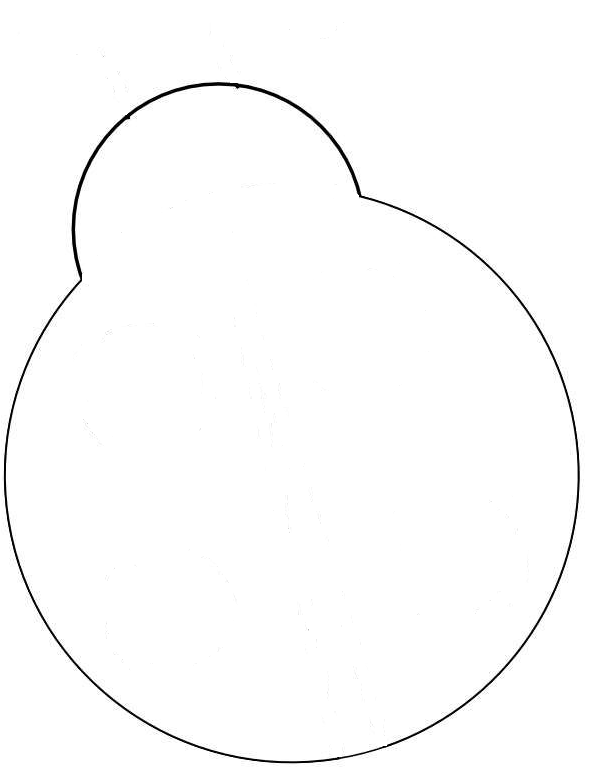 